Notes: 1.	The Employer’s attention is drawn to the necessity of giving the appropriate written notice if the Employer is not prepared to make the above payment or if The Employer wishes to withhold or deduct any amount from the amount stated in this Notice together with the grounds for so doing           2.	The balance stated is subject to any statutory deductions which the Employer may be obliged to make under the provisions of the Construction Industry Scheme where the Employer is classed as a ‘Contractor’ for the purposes of the relevant Act.           3.	No payment or the issue of the Final Account and Final Statement shall of themselves be conclusive evidence that any design works, materials or goods to which they relate are in accordance with the Contract.	Payment Certificateunder the JCT Minor Works 2005 Revision 2 2009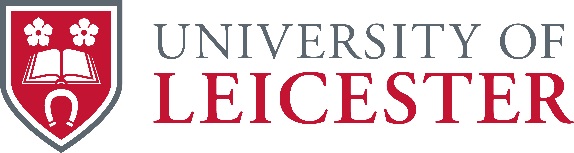 Employer / Address:Employer / Address:Site address:Site address:Site address:????????????????University of LeicesterUniversity of Leicester????????????????Estates & Facilities Management DivisionEstates & Facilities Management DivisionDescription of work:Description of work:Description of work:????????????????University RdUniversity RdLeicesterLeicesterContract dated:Contract dated:Contract dated:????????????????LE1 7RHLE1 7RHInstalment no:Instalment no:Instalment no:????????????????Contractor / Address:Contractor / Address:Certificate date:Certificate date:Certificate date:????????????????????????????????Notice Issue date:Notice Issue date:Notice Issue date:????????????????????????????????Payment period:Payment period:Payment period:14 days14 days14 days14 days????????Final Date for Withhold Notice:Final Date for Withhold Notice:Final Date for Withhold Notice:N/AN/AN/AN/AContract sum:Contract sum:Contract sum:£????£????£????£????Cumulative Gross valuation for PaymentCumulative Gross valuation for PaymentCumulative Gross valuation for PaymentCumulative Gross valuation for PaymentCumulative Gross valuation for Payment£????Less total amount of retention (5%)Less total amount of retention (5%)Less total amount of retention (5%)Less total amount of retention (5%)Less total amount of retention (5%)£????£Less total amount previously paid Less total amount previously paid Less total amount previously paid Less total amount previously paid Less total amount previously paid £????Proposed Payment (exclusive of VAT)Proposed Payment (exclusive of VAT)Proposed Payment (exclusive of VAT)Proposed Payment (exclusive of VAT)Proposed Payment (exclusive of VAT)£????We hereby give notice that, under the terms of the contract, payment will be due from the Employer to the Contractor within the period defined within the Contract in the sum of: ???????TEXT?????????????????We hereby give notice that, under the terms of the contract, payment will be due from the Employer to the Contractor within the period defined within the Contract in the sum of: ???????TEXT?????????????????We hereby give notice that, under the terms of the contract, payment will be due from the Employer to the Contractor within the period defined within the Contract in the sum of: ???????TEXT?????????????????We hereby give notice that, under the terms of the contract, payment will be due from the Employer to the Contractor within the period defined within the Contract in the sum of: ???????TEXT?????????????????We hereby give notice that, under the terms of the contract, payment will be due from the Employer to the Contractor within the period defined within the Contract in the sum of: ???????TEXT?????????????????We hereby give notice that, under the terms of the contract, payment will be due from the Employer to the Contractor within the period defined within the Contract in the sum of: ???????TEXT?????????????????We hereby give notice that, under the terms of the contract, payment will be due from the Employer to the Contractor within the period defined within the Contract in the sum of: ???????TEXT?????????????????We hereby give notice that, under the terms of the contract, payment will be due from the Employer to the Contractor within the period defined within the Contract in the sum of: ???????TEXT?????????????????We hereby give notice that, under the terms of the contract, payment will be due from the Employer to the Contractor within the period defined within the Contract in the sum of: ???????TEXT?????????????????We hereby give notice that, under the terms of the contract, payment will be due from the Employer to the Contractor within the period defined within the Contract in the sum of: ???????TEXT?????????????????……………………………………………..……………………………….  (excluding VAT)……………………………………………..……………………………….  (excluding VAT)……………………………………………..……………………………….  (excluding VAT)……………………………………………..……………………………….  (excluding VAT)……………………………………………..……………………………….  (excluding VAT)……………………………………………..……………………………….  (excluding VAT)……………………………………………..……………………………….  (excluding VAT)……………………………………………..……………………………….  (excluding VAT)……………………………………………..……………………………….  (excluding VAT)……………………………………………..……………………………….  (excluding VAT)The Proposed Payment may be adjusted if the Employer has given the Contractor written notice of the contract and, if the Employer is a ‘Contractor’ under the Construction Industry Scheme, is subject to the Employer having the necessary authorisation under the Scheme to make a payment to the Contractor.The Proposed Payment may be adjusted if the Employer has given the Contractor written notice of the contract and, if the Employer is a ‘Contractor’ under the Construction Industry Scheme, is subject to the Employer having the necessary authorisation under the Scheme to make a payment to the Contractor.The Proposed Payment may be adjusted if the Employer has given the Contractor written notice of the contract and, if the Employer is a ‘Contractor’ under the Construction Industry Scheme, is subject to the Employer having the necessary authorisation under the Scheme to make a payment to the Contractor.The Proposed Payment may be adjusted if the Employer has given the Contractor written notice of the contract and, if the Employer is a ‘Contractor’ under the Construction Industry Scheme, is subject to the Employer having the necessary authorisation under the Scheme to make a payment to the Contractor.The Proposed Payment may be adjusted if the Employer has given the Contractor written notice of the contract and, if the Employer is a ‘Contractor’ under the Construction Industry Scheme, is subject to the Employer having the necessary authorisation under the Scheme to make a payment to the Contractor.The Proposed Payment may be adjusted if the Employer has given the Contractor written notice of the contract and, if the Employer is a ‘Contractor’ under the Construction Industry Scheme, is subject to the Employer having the necessary authorisation under the Scheme to make a payment to the Contractor.The Proposed Payment may be adjusted if the Employer has given the Contractor written notice of the contract and, if the Employer is a ‘Contractor’ under the Construction Industry Scheme, is subject to the Employer having the necessary authorisation under the Scheme to make a payment to the Contractor.The Proposed Payment may be adjusted if the Employer has given the Contractor written notice of the contract and, if the Employer is a ‘Contractor’ under the Construction Industry Scheme, is subject to the Employer having the necessary authorisation under the Scheme to make a payment to the Contractor.The Proposed Payment may be adjusted if the Employer has given the Contractor written notice of the contract and, if the Employer is a ‘Contractor’ under the Construction Industry Scheme, is subject to the Employer having the necessary authorisation under the Scheme to make a payment to the Contractor.The Proposed Payment may be adjusted if the Employer has given the Contractor written notice of the contract and, if the Employer is a ‘Contractor’ under the Construction Industry Scheme, is subject to the Employer having the necessary authorisation under the Scheme to make a payment to the Contractor.Authorised Signature????????????????for and on behalf of  University of Leicesterfor and on behalf of  University of Leicesterfor and on behalf of  University of Leicesterfor and on behalf of  University of Leicesterfor and on behalf of  University of LeicesterAll the above amounts are exclusive of VAT.  Should the Contractor give notice that the rate of VAT applicable on the supply of goods and services in respect of the Contract is 20% then the following is provided for information:-Amount of VAT at20%????All the above amounts are exclusive of VAT.  Should the Contractor give notice that the rate of VAT applicable on the supply of goods and services in respect of the Contract is 20% then the following is provided for information:-Total amountincluding VAT£????EmployerContractorQuantity SurveyorProject Manager√FileArchitect/DesignerArchitect/DesignerArchitect/DesignerPrincipal Designer